Pathways Project: Annotation Report 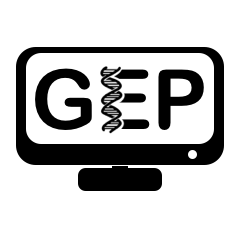 Project DetailsThe data from this document will eventually be published, so we will need some contact information from you as well as permissions:If you choose to be a co-author(s), you will have to respond promptly to requests to read and approve the manuscript, and, as part of that review, you will also be required to validate some specific data within the manuscript (full instructions will be provided). We estimate that you would contribute 3-5 hours of your time to the manuscript preparation process.If you want to be a co-author(s) on a publication, and we cannot reach you at the time the publication is ready for your review, you will no longer be a co-author(s) on the publication that arises from this data because you are not able to read and approve the manuscript.If you would like to be a co-author(s), please enter your name(s) in the format you want it/them to be displayed as in publications in the table below. Note: If more than three students contribute to an individual gene annotation report as a group project, none of those students are eligible for co-authorship but the class will be acknowledged.By submitting this report to the GEP, you acknowledge that you are allowing the data presented here to be published.Navigation PaneYou will find it helpful to use the Navigation Pane function of Word while editing this document. It will be much easier to move around sections this way. Since Word versions vary in their layout, please follow the Use the Navigation pane in Word webpage to enable viewing of the navigation pane in your version of Word.  Make sure to select the “Headings” tab within the pane to see the different sections in the document. Note that your version of MS Word might be different than what the website is portraying.Entering CoordinatesWhen entering coordinates, do not use commas to separate place values – this will make it easier to move data to the Gene Model Checker. For example, use 10000 instead of 10,000.Avoid Screenshots in the GEP UCSC Genome BrowserAvoid taking a screenshot of the GEP UCSC Genome Browser. We have incorporated a way to export the image. Right-click within the Genome Browser and select “View Image”. This should automatically take you to a new tab. If it doesn’t, make sure that popups are enabled for the GEP UCSC Genome Browser from within your internet browser.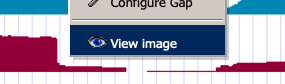 Pathways Project: Annotation VideosRefer to the annotation videos for details on filling out this report form. GEP Virtual TAs also provide real time support seven days a week for cases where your model is non-standard (TA schedule; obtain the Zoom link from your instructor).Part A. Gene Report FormWelcome to the first part of the Annotation Report Form! In the following you will examine the genomic neighborhood of your putative ortholog within your target species and compare it to the genomic neighborhood of your target gene in D. melanogaster (also known as Synteny).For a refresher on how to examine the genomic neighborhood in your target species, refer to the Pathways Project: Annotation Walkthrough Part 3: Examine genomic neighborhood of putative ortholog in target species.For a short refresher on Synteny and how to analyze it refer to the brief About Synteny Analysis document provided by the GEP.Paste below a screenshot of the “Descriptions” panel of your tblastn results of the amino acid sequence of the D. melanogaster protein coding isoform for your target gene against the genome assembly in your target species.Paste below an image of the genomic neighborhood of your target gene in D. melanogaster from the GEP UCSC Genome Browser including the nearest two upstream and two downstream protein-coding genes and nested/nesting genes (if present). Select the “default tracks” for the region, and then set a comparative genomics track (e.g., Drosophila Conservation (28 Species)) to “pack”.Paste below an image of the genomic neighborhood of your target gene in the target species from the GEP UCSC Genome Browser including both of the two nearest two upstream and two downstream protein-coding genes and any nested/nesting genes (if present). Select the “default tracks” for the region, and then set a comparative genomics track (e.g., Drosophila Chain/Net) (if available) to “pack”.Inspect the region around your gene in D. melanogaster. Record the names of the nearest two protein coding genes upstream and the nearest two downstream of your gene in D. melanogaster and in your target species including the blastp results that support your target species Gene Symbol. Database select: Reference Proteins (refseq_proteins); Organism: Drosophila melanogaster (taxid:7227)IMPORTANT: The genomic neighborhood surrounding your target gene in your target species is based on the BLAT Alignments of NCBI RefSeq Genes predictive track displayed in the GEP UCSC Genome Browser. Furthermore, upstream and downstream is determined in relation to the directionality of your target gene, NOT in relation to the scaffold your target gene is found on. Nested genes are genes which nest a gene(s) within its intron(s) (Note: this does not apply to introns separating UTRs or UTR from CDS).Explain what evidence supports your hypothesis that you have located the correct genomic neighborhood in the target species (based on your tblastn result) and are therefore annotating the ortholog to the D. melanogaster gene. Summarize the information from your table above: Be sure to describe or address any discrepancies found in the BLAST results or genomic neighborhood.Synteny: Explain whether the genes are orthologous and if the genes are on the same strand or not. If one or more genes are non-orthologous to the expected D. melanogaster gene(s), explain why you still think you found the ortholog of your target gene within your target species.Part B. Coding Sequence (CDS) Report FormNumber of isoforms in D. melanogaster:  Enter numberNumber of isoforms in this project: Enter numberComplete the following table for all the D. melanogaster isoforms in this project:Is there strong evidence (e.g., extended RNA-Seq, high quality splice sites, conservation across multiple species) for distinct protein coding isoforms present in your species that are not found in D. melanogaster? Yes/No	If yes, how many?	 Enter number 	If yes, create additional isoform reports for those coding sequences and name the isoforms “-PAA,” “-PAB,” etc. (e.g., dyak_Rheb-PAA). Validate your novel isoform using the closest isoform present in your target species as a proxy in the Gene Model Checker.Missing CDS Isoforms Missing Isoforms in your target species:     Yes/NoIf you think all CDS isoforms within the D. melanogaster genome exist within your target species, please select “No”. However, if you believe there are CDS isoforms within the D. melanogaster genome that do not exist within your target species, please select “Yes”, and provide explanations with screenshots and text below to support your hypothesis of a missing isoform. Note: if you suspect an isoform is missing, contact your instructor or reach out to the Virtual GEP TAs.Please do not try to create page-breaks or section breaks within your explanation.[TYPE GENE ISOFORM NAME HERE] – Coding Isoform Report FormComplete this report form for each unique isoform listed in the table above (copy and paste to create as many copies of this Isoform Report Form as needed; when copying sections for additional isoforms, copy the entire blank section first, and then populate it.):Gene Model Checker ChecklistEnter the coordinates for the coding exons below (e.g., 100-200). Add more rows if needed. All rows do not need to be populated. Remember to leave out commas when typing the coordinates. If more CDSs exist, please add more rows by going to the bottom-right-most cell and pressing tab.Stop Codon Coordinates (e.g., 201-203):  Start - StopEnter the coordinates of your final gene model for this isoform into the Gene Model Checker and paste a screenshot of the checklist results and data entry section below (Note: make sure to include the “Configure Gene Model” tab (Project Details, Ortholog, Details, and Model Details) in the screenshot):View the gene model on Gene Model Checker Use the custom track feature from the Gene Model Checker to capture an image of your gene model shown on the Genome Browser for your project. In the checklist results of the Gene Model Checker, click on the  icon next to “Number of coding exons matched ortholog” within the checklist, and a new window will open showing the Genome Browser view of this region. Your gene model will be shown under the track title “Custom Gene Model.”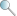 Select the “default tracks” for the region, and then set the following evidence tracks (if available) to “pack”: at least one transcript prediction track (e.g., TransDecoder Transcripts, modENCODE Cufflinks Transcripts)at least one splice-site prediction track (e.g., Splice Junctions, modENCODE TopHat Junctions)a comparative genomics track (e.g., Drosophila Chain/Net)Click on “refresh” after enabling the above tracks.Paste below an image of your gene model as shown on the Genome Browser (including the above listed tracks):Alignment between the submitted model and the D. melanogaster orthologPaste below an image of the protein alignment generated by the Gene Model Checker (available through the "View protein alignment" link under the "Dot Plot" tab  click on "Download alignment image"):Dot plot between the submitted model and the D. melanogaster orthologPaste below a screenshot of the dot plot of your submitted model against the putative D. melanogaster ortholog (generated by the Gene Model Checker): Address any anomalies on the dot plot and protein alignment in the textbox below (Note: the dot plot is a visual/graphical representation of the protein alignment showing the position of the amino acids for the D. melanogaster protein on the x-axis and the position of the amino acids for your target species on the y-axis; therefore, large gaps, regions with no sequence similarity, and any other anomalies seen in the dot plot can be located within the protein alignment). Also propose why you think they might be valid. You can include screenshots to illustrate the logic of your explanation below the text box.If you need to use images to explain anomalies within your dot plot, please paste screenshots here.Part C. Consensus Sequence Errors Report Form (ONLY FILL OUT IF CONSENSUS ERRORS EXIST)Only complete this section if you have identified errors in the project consensus sequence, otherwise move to Part D: Preparing the Project for Submission (but do NOT delete section). If you suspect a potential Consensus Error, please contact your instructor, or reach out to the Virtual GEP TAs for guidance.All the coordinates reported in this section should be relative to the coordinates of the original genomic sequence.Location(s) in the project sequence with consensus errors:1. Evidence that supports the consensus errors postulated aboveIf you need to use images to explain evidence of consensus errors, please paste them below.2. Generate a VCF file which describes the changes to the consensus sequenceIf your target species is available in the Sequencer Updater tool, create a Variant Call Format (VCF) file that describes the changes to the consensus sequence you have identified above. Paste a screenshot with the list of sequence changes below.Note: If your target species is not available in the Sequence Updater tool, see the VCF work-around instructions attached at the end of “How to annotate genes in other Drosophila species” instructions.Please make sure to also save the VCF file as plain text because you will be submitting it along with the other files for this model. Part D. Preparing the Project for SubmissionFor each gene, you should prepare the project GFF, transcript, and peptide sequence files for ALL isoforms along with this report. You can combine the individual files of one type (e.g., GFF) for all isoforms for one gene generated by the Gene Model Checker into a single file using the Annotation Files Merger. You should have a total of three files, one GFF, one transcript, and one peptide for each gene.Name the files using species_gene.filetypeSo, if you have a PEP file for Rheb in D. yakuba, the filename would be “dyak_Rheb.pep”. The same goes for the other file types (FASTA and GFF).For only projects with multiple errors in the consensus sequence, you should combine all the VCF files into a single project VCF file using the Annotation Files Merger. Paste a screenshot (generated by the Annotation Files Merger) with all the consensus sequence errors you have identified in your project. Please also submit the VCF file generated to your instructor.Student Name(s): Student Email(s): Faculty Instructor: Course Name/Number:College/University: Project Species (e.g., D. yakuba)NCBI Taxonomy ID (e.g., 7245)NCBI Assembly ID (e.g., dyak_caf1)Assembly Accession (e.g., GCA_000005975.1)Genome Assembly (e.g., May 2011 (WUGSC dyak_caf1/DyakCAF1))Scaffold Name (e.g., chr3R)Scaffold Accession (e.g., CM000160.2)Gene ID in target species (e.g., dyak_Rheb)Gene ID in D. melanogaster (e.g., dmel_Rheb)Accession Number of Ortholog in D. melanogaster (e.g., NT_033777)Chromosome of Ortholog in D. melanogasterDate of Submission (YYYY-MM-DD)Permanent email address (e.g., one you will probably use 5 years from now): Alternative email address (optional): Cell phone number (optional): Name(s) you want on the publication(s)Name(s) you want on the publication(s)Name(s) you want on the publication(s)Yes/NoBy highlighting “Yes”, I/we understand that my instructor may submit my/our Annotation Report and supporting documentation to the Genomics Education Partnership (GEP). The Report contains my/our name(s) and contact information. The Partnership may use my/our work in a publication. To be a co-author on any possible publications, I need to reply promptly to an email from the GEP when the manuscript is ready for review; if I do not, there is a chance my name will not be included as a co-author.tblastn ScreenshotD. melanogaster Genomic NeighborhoodTarget Species Genomic Neighborhood2nd closestUpstreamClosestUpstreamNestedGeneTargetGeneClosestDownstream2nd closest DownstreamD. melanogasterGene SymbolD. melanogasterDNA Strand (+/-) in D. melanogasterTarget SpeciesNCBI RefSeq Gene (mRNA) AccessionTarget SpeciesNCBI RefSeq Protein AccessionTarget SpeciesDNA Strand (+/-) in Target SpeciesBest blastp ResultAccessionBest blastp ResultD. melanogaster Gene Symbol Best blastp ResultE-valueBest blastp ResultPercent IdentityAre the genes in the two species orthologs? (Yes/No)Are the genes in the two species orthologs? (Yes/No)Name(s) of unique isoform(s) in D. melanogaster based on coding sequenceList of isoforms with identical coding sequences in D. melanogasterEnter “Yes” to specify if coding isoform is likely present in target species.Isoform Identical isoforms CDS NumberAcceptor PhaseCDS Coordinates (Start – Stop)Donor PhaseCDS 10CDS 2CDS 3CDS 4CDS 5CDS 6CDS 7CDS 8CDS 9CDS 10CDS 11CDS 12CDS 13CDS 14CDS 15CDS 16CDS 17CDS 18Gene Model Checker ScreenshotCustom Gene Model on Gene Model CheckerProtein Alignment of IsoformDot Plot of IsoformlocusVCF File imageAnnotation File Merger Screenshot for VCF